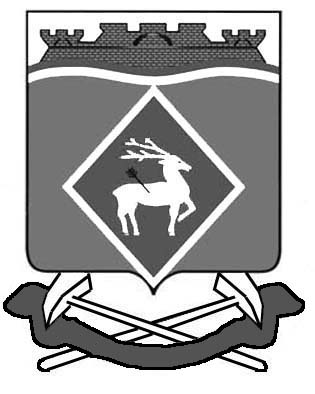 РОСТОВСКАЯ ОБЛАСТЬМУНИЦИПАЛЬНОЕ ОБРАЗОВАНИЕ«ЛИТВИНОВСКОЕ СЕЛЬСКОЕ ПОСЕЛЕНИЕ»СОБРАНИЕ ДЕПУТАТОВ ЛИТВИНОВСКОГО СЕЛЬСКОГО ПОСЕЛЕНИЯРЕШЕНИЕВ соответствии с пунктом 5 статьи 37 Федерального закона от 06.10.2003 №131-ФЗ «Об общих принципах организации местного самоуправления в Российской Федерации», решениями Собрания депутатов Литвиновского сельского поселения от 25.08.2021 № 136 «О порядке проведения конкурса на должность главы Администрации Литвиновского сельского  поселения» и от 25.08.2021 года № 137 «Об объявлении конкурса на должность главы Администрации Литвиновского сельского поселения»РЕШИЛО:1.Назначить членами комиссии по проведению конкурса на замещение должности главы Администрации Литвиновского сельского  поселения:1.1. Дегтярева Наталья Григорьевна, воспитатель, МБ ДОУ д/с "Тополек" № 73; 1.2. Новикова Галина Афанасьевна, МБУ ЦСО Белокалитвинского р-на заведующий СРО № 1;1.3. Скокова Татьяна Николаевна, старшая медсестра отделения сестринского ухода  амбулатории с. Литвиновка; 2. Контроль за исполнением настоящего решения  оставляю за собой.25 августа 2021 года№ 138с. ЛитвиновкаО назначении членов комиссии по проведению конкурса на замещение должности главы Администрации Литвиновского сельского поселенияПредседатель Собрания депутатов - Глава Литвиновского сельского поселенияП.И. Пузанов